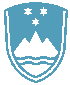 POROČILO O REDNEM INŠPEKCIJSKEM PREGLEDU NAPRAVE, KI LAHKO POVZROČIONESNAŽEVANJE OKOLJA VEČJEGA OBSEGAZavezanec:MITOL, tovarna lepil, d.o.o., Sežana, Partizanska cesta 78, 6210 SežanaNaprava / lokacija:- naprava za proizvodnjo polimernih disperzij na osnovi polivinil acetata in akrilatov s proizvodno zmogljivostjo 16.500 ton na leto,- naprava za proizvodnjo disperzijskih lepil na osnovi polivinil acetatov, poliuretanov, epoksidnih smol in cianokrilatov s proizvodno zmogljivostjo 24.750 ton na leto,- naprava za proizvodnjo talilnih lepil na osnovi elastomerov, smol, parafinov in voskov s proizvodno zmogljivostjo 6.600 ton na leto, ki se nahajajo na zemljiščih s parc. št. 4212/161, 4212/275, 4212/314, 4212/315, 4212/329, 4212/365, 4212/366, 4212/367, 4212/368, 4212/369, 4212/370, 4212/371, 4212/375, 4212/652 in 6341 vse k.o. Sežana Datum pregleda:13.3.2019 in 14.3.2019Okoljevarstveno dovoljenje (OVD), številka:35407-13/2006-13 z dne 18.6.2008 spremenjeno z odločbami o spremembah po 78. členu ZVO-1,št. 35407-28/2010-5 z dne 9.6.2011 in št. 35406-9/2016-12 z dne 30.5.2017,Usklajenost z OVD:Pri pregledu je bilo ugotovljeno, da zavezanec zagotavlja izvajanje predpisanih obratovalnih monitoringov emisij snovi v okolje za zrak, odpadne vode, hrup in zagotavlja predpisano ravnanjez odpadki, ki nastajajo pri obratovanju naprave, zagotavlja zahteve v zvezi z ravnanjem z embalažo in odpadno embalažo ter ima urejeno skladiščenje odpadkov.Glede na izkazana poročila o obratovalnem monitoringu emisij snovi v okolje za zrak, odpadne vode in meritvah hrupa v okolju ni bilo ugotovljenih preseganj mejnih vrednosti in čezmernega obremenjevanja okolja.O vseh opravljenih meritvah in o ravnanju z odpadki zavezanec pravočasno poroča.Zavezancu je bilo, v zvezi s skladiščenjem nevarnih tekočin v rezervoarjih z oznako R2 in R4, zaradi ugotovljenih nepravilnosti dne 14.3.2019, izdano opozorilo, da mora v roku do 15.6.2019 oba rezervoarja opremiti s predpisano napravo proti prepolnitvi in zagotoviti ponovni kontrolni pregled ukrepov za preprečevanje iztekanja tekočin.Zavezanec je odpravil nepravilnosti ter na IRSOP predložil poročilo o ponovnem kontrolnempregledu ukrepov za preprečevanje iztekanja tekočin iz nepremičnih rezervoarjev R2 in R4 izkaterega je razvidno, da se rezervoarja lahko uporabljata do naslednjega preverjanja ukrepov medobratovanjem do 8.3.2024.Zaključki / naslednje aktivnosti:Ugotovljeno je bilo, da IED naprava MITOL, tovarna lepil d.o.o. deluje v skladu z zahtevami OVD,zato je bil inšpekcijski postopek ustavljen. Naslednji redni inšpekcijski pregled je predviden v skladu s planom Inšpektorata.